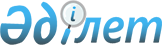 Об утверждении формы указания об устранении нарушений требований земельного законодательства Республики Казахстан, выдаваемого субъекту государственного контроляПриказ Министра сельского хозяйства Республики Казахстан от 27 апреля 2022 года № 127. Зарегистрирован в Министерстве юстиции Республики Казахстан 3 мая 2022 года № 27875
      В соответствии с подпунктом 2-11) пункта 1 статьи 14 Земельного кодекса Республики Казахстан ПРИКАЗЫВАЮ:
      1. Утвердить прилагаемую форму указания об устранении нарушений требований земельного законодательства Республики Казахстан, выдаваемого субъекту государственного контроля.
      2. Комитету по управлению земельными ресурсами Министерства сельского хозяйства Республики Казахстан в установленном законодательством порядке обеспечить:
      1) государственную регистрацию настоящего приказа в Министерстве юстиции Республики Казахстан;
      2) размещение настоящего приказа на интернет-ресурсе Министерства сельского хозяйства Республики Казахстан после его официального опубликования.
      3. Контроль за исполнением настоящего приказа возложить на курирующего вице-министра сельского хозяйства Республики Казахстан.
      4. Настоящий приказ вводится в действие по истечении шестидесяти календарных дней после дня его первого официального опубликования. Указание об устранении нарушений требований земельного законодательства
Республики Казахстан, выдаваемое субъекту государственного контроля
      "___" __________20___ года №________      __________________________________________________________________________(наименование территориального подразделения ведомства центрального__________________________________________________________________________уполномоченного органа по управлению земельными ресурсами(далее – территориальное подразделение) в соответствии со статьей 145-1 Земельногокодекса Республики Казахстан (далее – Кодекс) направляет Вам,____________________________________________________________________________________________________________________________________________________(для негосударственных юридических лиц Республики Казахстан без иностранногоучастия – наименование, бизнес-идентификационный номер,_________________________________________________________________________,для граждан Республики Казахстан – фамилия, имя, отчество (при его наличии),индивидуальный идентификационный номер) настоящее указание об устранениинарушений требований земельного законодательства Республики Казахстан(далее – указание), выдаваемое субъекту государственного контроля (далее – субъект контроля).Адрес субъекта контроля:__________________________________________________________________________(почтовый индекс, область, город, район,__________________________________________________________________________район в городе, поселок, село, улица, микрорайон, квартал, переулок, проспект, номердома (здания), офиса) По результатам профилактического контроля без посещениясубъекта (объекта) контроля выявлены следующие нарушения:____________________________________________________________________________________________________________________________________________________ (указывается характер нарушений по фактам неиспользования или__________________________________________________________________________нерационального использования земельных участков__________________________________________________________________________сельскохозяйственного назначения для ведения крестьянского или фермерского__________________________________________________________________________хозяйства, сельскохозяйственного производства)Порядок устранения выявленных нарушений__________________________________________________________________________________________________________________________________________________________________________________________________________________________________________________________________________________________________________________________________________________________________________________Срок для исполнения указания устанавливается один год со дня его получения.В соответствии с пунктом 10 статьи 145-1 Кодекса субъект контроля после истечениясрока исполнения указания в течение трех рабочих дней обязан в письменном видепроинформировать территориальное подразделение о его исполнении путемустранения выявленного нарушения.В соответствии с пунктом 12 статьи 145-1 Кодекса неисполнение указанияв установленный срок, в том числе в виде ненаправления субъектом контроляинформации о его исполнении, является основанием для назначенияпрофилактического контроля с посещением субъекта (объекта) контроля в порядке,определенном Предпринимательским кодексом Республики Казахстан.Государственный инспектор по использованию и охране земель:__________________________________________________________________________(фамилия, имя, отчество (при наличии), подпись)Указание получил (-а)____________________________________________________________________________________________________________________________________________________(фамилия, имя, отчество (при наличии) физического лица, руководителяюридического лица либо его уполномоченного лица, подпись, дата)Указание вручено субъекту контроля:____________________________________________________________________________________________________________________________________________________(фамилия, имя, отчество (при наличии) государственного инспектора поиспользованию и охране земель, подпись, дата)Указание отправлено субъекту контроля:____________________________________________________________________________________________________________________________________________________(документ, подтверждающий факт отправки и получения)
					© 2012. РГП на ПХВ «Институт законодательства и правовой информации Республики Казахстан» Министерства юстиции Республики Казахстан
				
      Министр сельского хозяйстваРеспублики Казахстан

Е. Карашукеев
Утверждено приказом
Министра сельского хозяйства
Республики Казахстан
от 27 апреля 2022 года № 127Форма